Service de garde Sainte-Bibiane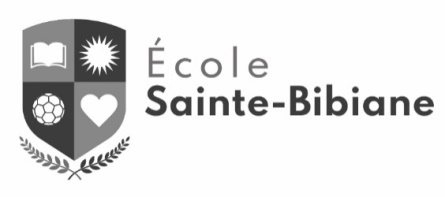 Formulaire de pré-inscription aux journées pédagogiques2021-2022Nom de l’enfant : _______________________________________ Groupe : _______________Merci de compléter un seul choix par journéeUn enfant peut être un Branché lorsqu’une sortie est prévue avec transport scolaire et que vous souhaitez qu’il reste au SDG et ainsi être facturé au montant de 9.00$ seulement. Un * suit la date de chacune de ces journées.Signature du parent : __________________________________________ Date : _____________________FORMULAIRE À RETOURNER AU SERVICE DE GARDE AU PLUS TARD LE MERCREDI 8 SEPTEMBRE 2021.DATESACTIVITÉSPrésent à l’activitéBranchéAbsentMon enfant peut quitter seul à : (indiquez l’heure)17 SEPTEMBRE 2021Relève le défi! Fête de la rentrée SDG12 OCTOBRE 2021*SORTIE Ciné-resto1ER NOVEMBRE 2021L’univers des monstres et créatures26 NOVEMBRE 2021Échappe-toi!29 NOVEMBRE 2021*SORTIE Amusement Action Directe3 JANVIER 2022On brunch en camping!21 JANVIER 2022*SORTIE Glissades St-Jean-de-Matha26 JANVIER 2022Éveille tes sens!21 FÉVRIER 2022*SORTIE Parc Olympique24 MARS 2022*SORTIE Centre Père Sablon25 MARS 2022À Ste-Bibi on a l’piton collé!22 AVRIL 2022*SORTIE Ninja Factory20 MAI 2022Pique-nique au parc10 JUIN 2022*SORTIE Zoo de Granby